Додаток 6
до Інструкції з діловодства
(пункт 1.4.6)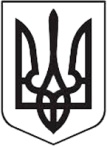 ДЕРЖАВНА ФІСКАЛЬНА СЛУЖБА  УКРАЇНИН А К А З_____________                               Київ                                        №__________ДЕРЖАВНА ФІСКАЛЬНА СЛУЖБА  УКРАЇНИР О З П О Р Я Д Ж Е Н Н Я_____________                               Київ                                        №__________